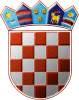 	REPUBLIKA HRVATSKA	DRŽAVNO IZBORNO POVJERENSTVO	REPUBLIKE HRVATSKEKLASA:	003-08/21-01/01URBROJ:	507-02/01-21-52/1Zagreb, 	3. kolovoza 2021.IZVADAK IZ ZAPISNIKA262. sjednice Državnog izbornog povjerenstva Republike Hrvatskeodržane 3. kolovoza 2021. u 12,00 sati u prostorijama Povjerenstva, Visoka 15, Zagreb.Dnevni red je prihvaćen te je na sjednici usvojeno:Ad.1. Izvješća o provedenom nadzoru financiranja izborne promidžbe na izborima za općinske načelnike, gradonačelnike i župane te njihove zamjenike koji su završili u II. i III. krugu glasovanja, osim onih izvješća koja su usvojena na sjednici Povjerenstva 19. srpnja 2021.Provedenim nadzorom financiranja izborne promidžbe utvrđeno je da je 3 izbornih sudionika počinilo povrede Zakona o financiranju političkih aktivnosti, izborne promidžbe i referenduma (dalje: Zakon o financiranju) koje za sobom povlače administrativne sankcije te su donijete sljedeće administrativne sankcije:PETAR VRANČIĆ, kandidat za gradonačelnika Grada Zadra – administrativna sankcija potpunog gubitka naknade troškova izborne promidžbe zbog povrede članka 38. stavaka 1. i 4. Zakona o financiranjuANTE DABO, kandidat za gradonačelnika Grada Novalje – administrativna sankcija djelomičnog gubitka naknade troškova izborne promidžbe zbog povrede članka 38. stavaka 1. i 4. Zakona o financiranjuVALERIJ BRAČANOV, kandidat za općinskog načelnika Općine Tisno - administrativna sankcija obustave isplate naknade troškova izborne promidžbe zbog povrede članaka 39. stavka 1. i 58. stavka 1. Zakona o financiranju.Provedenim nadzorom financiranja izborne promidžbe utvrđeno je 235 povreda za koje će se, sukladno čl. 94. st. 1. Zakona o financiranju, dostaviti obavijest Državnom odvjetništvu Republike Hrvatske. Ad.2. Tekst Obvezatnih uputa – DOPUNSKI IZBORI 2021.Ad.3. Rješenje o izmjeni rješenja o imenovanju stalnog sastava Županijskog izbornog povjerenstva Vukovarsko-srijemske županije sa sjedištem u VukovaruRješenje o izmjeni rješenja o imenovanju stalnog sastava Gradskog izbornog povjerenstva Grada ZagrebaAd.4. a) Odluka o imenovanju informatičkog koordinatora Državnog izbornog povjerenstva Republike Hrvatske i županijskih informatičkih koordinatora te informatičke koordinatorice za Grad Zagreb na dopunskim izborima 2021.b) Odluka o imenovanju informatičke koordinatoricu za obavljanje poslova iz nadležnosti Ministarstva financija Republike Hrvatske – Porezne uprave na dopunskim izborima 2021.c) Odluka o određivanju iznosa naknade informatičkom koordinatoru Povjerenstva.d) Odluka o određivanju iznosa naknade županijskim informatičkim koordinatorima i informatičkoj koordinatorici za Grad Zagrebe) Odluka o određivanju iznosa naknade informatičkoj koordinatorici za obavljanje poslova iz nadležnosti Ministarstva financija Republike Hrvatske – Porezne upraveAd.5. Podsjetnika za rad biračkih odbora na dopunskim izborima 2021.Ad.6. Razmatranje i dopuna teksta ponude Agencije za podršku informacijskim sustavima i informacijskim tehnologijama d.o.o. (dalje: APIS IT d.o.o.) za sklapanje ugovora za uslugu udomljavanja, korištenja, prilagodbe, proširenja i održavanja informatičkog sustava za podršku izborima te uslugu organizacije provedbe informatičke podrške dopunskim izborima 2021. od 20. srpnja 2021.Ad.7.  Tekst Okvirnog ugovora o tiskanju i distribuiranju glasačkih listića, obrazaca i glasačkih kutija za provedbu dopunskih izbora 2021. godineAd.8. Tekst obvezatnih uputa – PRIJEVREMENI IZBORI 2021.Ad.9. Rješenje o imenovanju stalnog sastava Županijskog izbornog povjerenstva Istarske županije sa sjedištem u PazinuAd.10. Prijedlog financijskog plana za 2022-2024.Ad.11. Registar rizikaAd.12. Odluka o imenovanju odgovorne osobe za elektronički unos i ažuriranje podataka u Središnji registar državne imovineAd.13.  Razno      	        Tajnica  			                                     Potpredsjednik						koji obavlja dužnost predsjednika PovjerenstvaAlbina Rosandić, v.r.                    			  Damir Kontrec, v.r.